# of Phone Dials This Week                                                 Check the box each time you dial.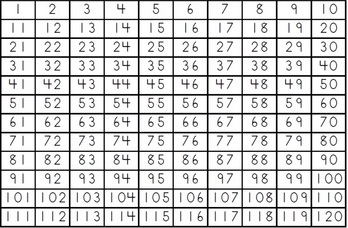 # of letters sent this week			# of postcards sent this week	# of appointments scheduled this week# of appointments kept this week Excited Friends # of appointments in which you asked for Excited Friends:# of new Excited Friends received:# of Excited Friends followed up with: Did you have a Hosted Small Group this week?# of Church Packets delivered this week:This Week’s Financial Summary # of Special Gifts Received: _________ Total: $________ New Financial Partners Gained: monthly:_____ annual:____  other:_____Amount of NEW Partnership Gained: $________ committed monthly$________ committed yearlyCampaign Totals to DateCommitted Partnership: $________  monthly$________   yearlyPersonal Notes or Questions for Your Coach